       South  Derbyshire Crown Green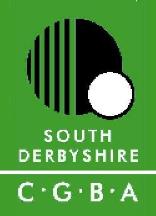 Bowling Association         President: Cliff Robinson   Chairman: Calvin Jackson   Secretary: Peter Harper   Treasurer: Neil Desmond   Fixture Sec: Peter Harper   S.D.C.G.B.A. Official Transfer FormSection 1 - PlayerI .................................................................................B.C.G.B.A.Number…..........................……..….......  wish to transfer from ..........................................................B.C. to………………………………….B.C. to play in the (tick as appropriate)   Monday League             Tuesday League           Friday League Signature......................................................................       Date………………………………….    Section 2 - Club being leftI confirm that the above stated player is free of financial commitment to…………………….B.C.   Club Office held ........................................................................  Signature......................................................................      Date……………………………………..                            Section 3 - Receiving Club….............................................................................B.C. accept the transfer of the above stated player.  Club Office held .....................................................................    Signature......................................................................       Date………………………………………        This completed form to be returned to the S.D.C.G.B.A. Honorary Secretary:            Peter Harper, 2 Saundersfoot Way, Oakwood, Derby. DE22 2RH.  Scanned                         copies may be sent to peter.harper160@ntlworld.com    Note - transfers are not permitted after June 30th of the current playing season  